Press release
New DC Servo Motor for Laboratory AutomationFeldkirchen/Germany, April 9th, 2015 – For laboratory automation and applications with size restrictions, Nanotec has developed an EC motor with a flange size of 42 mm and integrated motor controller and encoder. The PD2-C is available as a stepper motor with an operating voltage of 12-48 V and a nominal torque of 0.5 Nm as well as a BLDC motor with a nominal output of 105 W and a peak output of up to 315 W. Due to its field-oriented control, the stepper motor behaves like a high-pole DC servo – with a higher torque but lower nominal speed than a BLDC motor. Therefore many applications can be realized without a gear.The motor controller is also available in two versions: In the stand-alone version with USB connection, the motors are actuated either via clock-direction or by a set value specified on the analog input. In the CANopen version, they are actuated via field bus according to CiA 402. Both versions support application programs that are executed directly in the motor controller.Because of their low installation effort as well as their modest space and component requirements, Plug & Drive motors from Nanotec are an extremely effective and economic drive solution wherever high precision and maximum benefit must be combined. They also deliver high positioning accuracy 
(< 0.09°) under different loads and exhibit good synchronization properties.Press contact:Sigrid ScondoPhone	+49 (0)89 900 686-37
Fax	+49 (0)89 900 686-50
E-mail	sigrid.scondo@nanotec.deAbout NanotecNanotec Electronic GmbH & Co. KG is a leading manufacturer of motors and controllers for high-quality drive solutions. The company has been developing and marketing a broad range of products since 1991. Nanotec technology is primarily used in automation systems, laboratory automation, medical devices, the packaging industry, and semiconductor production. Nanotec has its company headquarters in Feldkirchen near Munich with subsidiaries in ChangZhou, China, and Medford/MA, USA.Nanotec Electronic GmbH & . KG
Kapellenstr. 685622 Feldkirchen/Munich, Germany
www.nanotec.com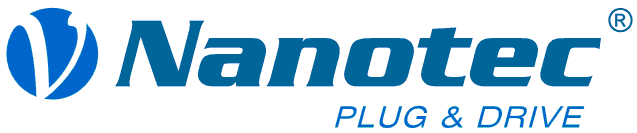 